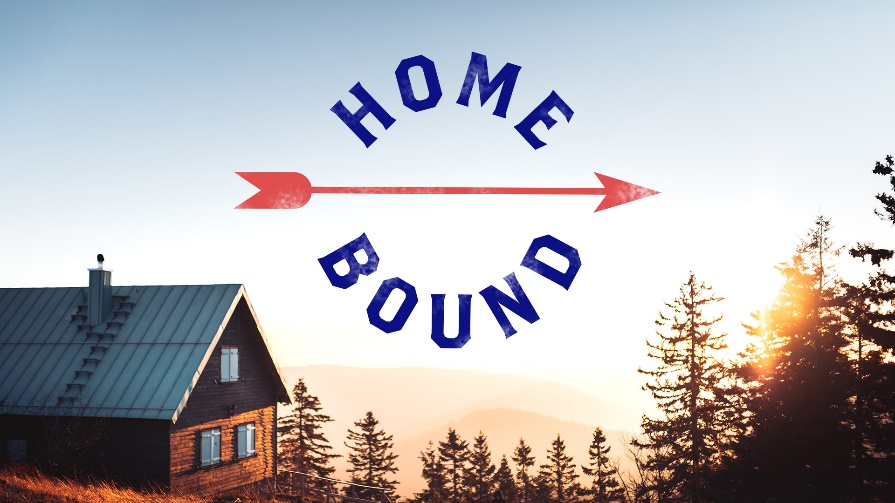 “The Extra Mile” Matthew 5:21-48Besides your relationship with Christ, what experience or experiences have had the greatest influence in shaping the lens through which you look at life? How? Read Matthew 5:21-48.  Which of these teachings is most troubling to you? Why? Look up the troubling passage in a study bible, or online. Did anything you discovered help you come to a clearer understanding of the teaching? Given what you have learned, how does this teaching translate to our time and circumstances? Read Matthew 5:48. Is perfection attainable in this life?  If not, why not? 